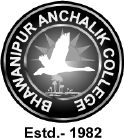 Appendix- 1FORMAT FOR TEACHER APPRAISAL REPORT(Source: UGC)Format- 1PERFORMANCE APPRAISAL REPORT FOR SELF APPRAISAL OF TEACHERSi). General Information a). Name:b). Address (Residential): 				     Ph/M. No.: 						Mail Id:c). Designation:d). Department:e). Date of Birth: f). Blood Group:g). Area of Specialization:h). Date of joining:i). Years of Experiences:A) Academic Qualifications* Teachers already in employment at the time of introduction of the scheme and for new entrants at the time of joining of the institution.ii). Research Experience & TrainingB). Research Projects carried outC). Seminars, Conferences, Symposia Workshops etc. attendediii). Teaching ExperienceTotal Teaching Experience:  a).Under-graduate					(Pass): _________________________________________________ b).Under-graduate						(Hons): ________________________________________________ c). Post-graduate: ________________________________________________ viii) Innovations/Contributions in Teaching a). Design of Curriculum:b). Teaching methods: c). Laboratory experiments: d). Evaluation methods: e). Preparation of resource material including books, reading materials, Laboratory     manuals etc.: f). Remedial Teaching /Student Counseling (academic): g). Any Other: ix). Extension Work/Community Services a). Please give a short account of your contribution(s) to: i). Community work such as values of National Integration, secularism, democracy, socialism, humanism, peace, scientific temper, flood or drought relief, pandemic relief, small family norms etc.ii). National Literacy Mission: b). Positions held/Leadership role played in organizations linked with Extension      Work and National Service Scheme (NSS), The Bharat Scouts & Guides or       NCC or any other similar activity: D. Participation in Corporate Life: Please give a short account of your contribution(s) to: a). College: b). Co-curricular Activities: c). Enrichment of Campus Life (Hostels, sports, games, cultural activities): d). Students Welfare and Discipline: e). Membership/Participation in Bodies/Committees on Education and National        Development: f). Professional Organization of Teachers:g). The local and greater society:E. (a) Membership of Professional Bodies, Societies etc. (b). Editorship of Journals:(c).Academic Bodies/Organization:(d). Any other Institution/Organization: F. Any other information you like to furnish: (Signature of the Teacher)With Date: Exam PassedBoard/ UniversitySubjectsYearDivision/Grade Merit etc.High SchoolHigher Secondary or Pre-degreeBachelor’s Degree(s)Master’s Degree (s)Research Degree (s)Other Diploma / Certificates etc.Research StageTitle of work/ThesesUniversity/where the work was carried outM. Phil. or equivalentPh.D.Post-DoctoralPublications (give a list separately)Research Guidance (give names of students guided successfully)Training (please specify)Title of the ProjectName of the funding AgencyDurationRemarksName of the Seminar/ Conference/ Symposia Workshop, etc.Name of the Sponsoring AgencyPlace and Date/your participation statusCourses TaughtName of the University/ College / InstitutionDurationiv). U.G. (B.A. /B.Sc., etc. Pass) (B.A. /B.Sc. etc. Hons.)v). P.G. (M.A. / M.Sc., etc.)vi). M. Phil.vii). Any other